O F E R T AJa/My niżej podpisani  .................................................................................................................................................... Z siedzibą: ....................................................................................................................................................  Tel ………………………………….. Fax………………………………….. e-mail ………………………..…………………składam/y niniejszą ofertę na dostawę aparatu do krioterapii ( wg załącznika nr 1) – zgodnie z zapytaniem ofertowym. za cenę netto:........................................... zł, plus podatek VAT .................................... zł, stawka VAT …………tj. cena brutto............................................. zł(słownie:................................................................................................................................)Termin realizacji: 5 od dnia pisemnego poinformowania Wykonawcy przez Zamawiającego o gotowości do realizacji zamówienia Termin płatności: 30 dni od daty wpływu poprawnie wystawionej f-ry VATOświadczamy, że:Zapoznaliśmy się z warunkami podanymi przez Zamawiającego w Zapytaniu ofertowym i nie wnosimy do nich żadnych zastrzeżeń.Uzyskaliśmy wszelkie niezbędne informacje do przygotowania oferty i wykonania zamówienia.W przypadku udzielenia zamówienia zobowiązujemy się do wykonania zamówienia zgodnie z wymaganiami Zamawiającego.........................................................            miejscowość i data................................................................	                                                               Pieczęć i podpis Wykonawcy 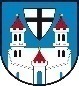 